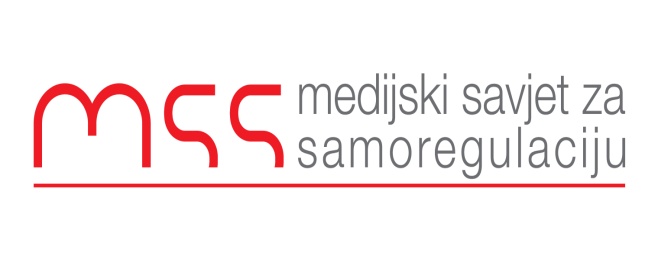 Podgorica 03.12.2021Postupajući po žalbi zbog kršenja načela I i VII Kodeksa novinara u emisiji „Bez distance“, koja je emitovana 12. oktobra na televiziji Adrija, Komisija za žalbe Medijskog savjeta za samoregulaciju, donosi sljedeće: RJEŠENJE1.Izvještavajući o globalnoj temi pandemije COVID 19, TV Adrija, kao i sve druge medijske kuće su obavezane na “obazriv i povećan stepen odgovornosti”, pa se opredjeljenje navedene medijske kuće da u emisiji zanemari predstavljanje drugog, dragačijeg i naučnog stanovišta smatra kršenjem profesionalnih standarda propisanih Kodeksom.2.  Izostavljanjem gostiju drugačijeg mišljenja emisija je dobila jednostran, pristrasan i neobjektivan karakter, dok je pristrasnost voditelja koji se neskriveno dijelio mišljenje gostiju, pojačao utisak neprofesionalnog pristupa urednika emisije “Bez distance”.Sumirajući sve navedeno Komisija za žalbe zaključuje da je u emisiji “Bez distance” prekršeno načelo I, smjernica 1.2 Tačnost, kao i načelo VII, smjernica 7.2 Medicinska istraživanja i terapija.ObrazloženjeMedijski Savjet za samoregulaciju je dobio žalbu od Periše Vojovodića u kojoj se ovaj gledalac žali na sadržaj emisije “Bez distance” koja je emitovana 12. Oktobra na TV Adrija. Emisija koju uređuje i vodi Spasoje Tomić bavila se mjerama protiv epidemije korona virusa i pitanjem da li se boriti protiv njih ili ne. Gosti emisije su bili građanin Nebojša Gajović i advokat Miki Joksimović, koji su pokrenuli borbu protiv kovid mjera, kako sam autor emisije kaže.U žalbi Vojvodić između ostaloga kaže: “U razgovoru sa dvojicom sagovornika novinar je zajedno sa svojim gostima u najvećem dijelu emisije promovisao borbu protiv mjera koje su uvedene da bi se obuzdala epidemija korona virusa. U emisiji su se čule poruke da ne treba nositi maske i da one ne štite ni od čega, da vakcine nijesu djelotvorne i da se manipuliše vakcinama, da nije tačno da se smrt pacijenta mora vezivati za koronu. Takođe se indirektno sugerisalo da virus korone ne postoji iako to nije otvoreno rečeno. Za vakcine je rečeno da ne obezbjeđuju zaštitu od virusa, a gosti su se posebno hvalili da nisu vakcinisani i da nemaju namjeru da se vakcinišu.”Vojvodić dalje u žalbi tvrdi: “..mislim da je te noći na televiziji Adrija emitovan veoma opasan sadržaj koji može da ozbiljno naruši povjerenje u rad dokotora i dostignuća nauke do sada, a vezano za borbu protiv korona virusa. Ovo nije samo zloupotreba medija i nepoštovanje profesije, ovo je jedan kriminalan akt propagande kojom se ugrožava zdravlje građana. Ovako otvoreno zagovaranje i promovisanje antivakserske zajednice u našoj državi još nije viđeno. Zato očekujem od vas da preduzmete sve mjere i spriječite promovisanje ovih antinaučnih i opasnih sadržaja na javnim televizijama”, piše na kraju žalbe Vojvodića.Medijski savjet za samoregulaciju je dostavio ovu žalbu TV Adrija na izjašanjenje i eventualnu medijaciju ako postoji mogućnost za nju. U odgovoru Rajke Raičević, programske direktorice Adria TV stoji sledeće: „Televizija Adria u emisiji “Bez distance”, emitovanoj 12.oktobra 2021. godine nije prekršila nijedan novinarski standard. Naprotiv, ispoštovano je i pravilo druge strane, a u samom uvodnom dijelu navedene su teme o kojima se razgovaralo tokom emisije. Ukoliko ste odgledali emisiju, a vjerujem da jeste, vidjećete da nema osnova za primjedbe i kvalifikacije koje su naznačene u prijavi građanina koji je proslijedio pritužbe. Takođe, vjerujem i da znate da je sadržaj emisije u skladu sa Ustavom Crne Gore (član 47), Kodeksom novinara Crne Gore (stav 4.3), Evropskom konvencijom o ljudskim pravima (član 10.1) i Poveljom o ljudskim pravima Ujedinjenih nacija (član 19).Na kraju izjašnjenja programska direktorica nas je obavjestila:“ i da Adria TV, koja je članstvo u Medijskom savjetu za samoregulaciju naslijedila po automatizmu, napušta članstvo u Medijskom savjetu za samoregulaciju.“Komisija za žalbe je razmatrala ovaj prigovor, jer smo dobili izjašnjenje medija na koji se odnosio, kao i zbog činjenice da je TV Adrija bila član naše organizacije u trenutku kada je žalba dobijena.Članovi Komisije su dobili snimak emisije koja je bila predmet žalbe i pažljivo je analizirali.Na početku emisije voditelj Spasoje Tomić kaže da su“.. tema emisije kovid mjere i da li se boriti protiv njih ili ne. Da li ih prihvatiti ili krenuti u otvorenu borbu protiv njih? Zbog toga su pozvani u emisiju dva borca protiv kovid  mjera, kaže autor emisije na početku.U toku emisije od dvojice sagovornika čuli su se uglavnom skeptični stavovi u pogledu naučnih napora da se obuzda epidemija korona virusa. Izražena je sumnja u korisnost nošenja maski, primjene vakcina, djelovanja vakcina, uzroke smrti preminulih od korone. Takođe je indirektno nagovještavana sumja i u samo postojanje korona virusa. U najvećem dijelu emisije se govorilo o borbi protiv kovid mjera, kao i o tome da bi to trebalo da bude sloboda izbora građana. Kovid mjere su predstavljene kao diskriminatorske, a o vakcinama se govorilo da ne obezbjeđuju zaštitu od virusa. I voditelj i gosti su istakli kako nisu vakcinisani. Voditelj emisiju završava porukom gledaocima da je na njima da imaju pravo izbora da li žele da poštuju mjere koje su većinom neustavne ili da ih nepoštuju. „Da li želite da se vakcinišete ili da se ne vakcinišete. Zato birajte i stanite iza svog izbora.“ Na kraju emisije spiker je pročitao da su u skladu sa novinarskom etikom i Kodeksom uputili  sledeća pitanja Institutu za javno zdravlje:“ Koliko ljudi koji su vakcinisani je dobilo koronu? Koliko ljudi koje je nevakcinisano je dobilo koronu, kao i da li će u budućnosti vakcinacija biti obavezna?  Do završetka priprema emisije, u uredništvu emisije kažu na kraju, da “nisu dobili odgovore na postavljena pitanja“.Tema epidemije korona virusa i kod nas i u svijetu je izazvala velike kontraverze i postavila mnoga pitanja. Epidemija se iznenada pojavila i gotovo cijelu planetu zatekla sa puno više pitanja nego odgovora. Naučnici su u rekordno kratkom vremenu napravili više vakcina koje su na testovima pokazale različite stepene efikasnosti. To je kasnije potvrđeno i prilikom masovnih vakcinacija. Naučnici su ponavljali da je potrebno najmanje dvije godine da bi se napravila efikasna vakcina, ali je zbog naglog rasta epidemije vakcina počela sa upotrebom mnogo prije toga roka.Emisija “Bez Distance” se bavi temama koje zaokupljaju javnost poslednje dvije godine i koje nisu samo tema u Crnoj Gori. Sumnje u dostignuća nauke, kao i različiti pokreti protiv vakcinacije i mjera koje su uvedene u borbi protiv korona virusa nisu samo prisutne u našoj državi, već ih srećemo u mnogim državama i gotovo na svim kontinentima. Sumnje kao i pokreti protiv zvanične nauke su dio naše aktuelne stvarnosti.Zbog svega navedenog Komisija za žalbe je pristupila dobijenoj žalbi sa velikim oprezom jer se radi o temi od izuzetnog javnog interesa i temi koja je od izuzetnog značaja za zdravlje građana. Komisija smatra da je svaka tema poput ove legitimna i da javnost treba da bude upoznata sa svim dilemama, sumnjama, nepoznanicama pa čak i otporima koji postoje u društvu prema određenim mjerama koje naučna javnost nameće i smatra neophodnim da se primjene u cilju suzbijanja određenih bolesti. Ovako osjetljive i značajne teme moraju biti obrađene sa naglašenim profesionalnim pristupom i sa posebnom pažnjom da balansiran pristup temi bude ostvaren i kroz izbor sagovornika i kroz način na koji je cijela emisija realizovana. Komsija za žalbe je mišljenja da na žalost ništa od ovih mjera nije ispoštovana prilikom produkcije pomenute emisije. Urednik i voditelj je pozvao u emisiju dva gosta koji su manje više zastupali istovjetne stavove i izrazili gotovo identične sumnje u sve napore nauke i medicine da obuzda epidemiju korona virusa. Iako su glavna tema emisije bile mjere koje se primjenjuju u borbi protiv korone voditelj i gosti su iskoristili da se dotaknu svih ostalih aspekata epidemije koja traje sada već gotovo dvije godine.Voditelj emisije je na početku najavio da će se čuti i stav druge strane, ali od svega toga smo na samom kraju emisije saznali da Institut za javno zdravlje nije odgovorio ni na jedno od postavljenih pitanja redakcije TV Adrija. Time su i gledaoci i ukupna javnost ostali uskraćeni za mišljenje nauke i medicine o ovoj vrlo važnoj temi. Na ovaj način je ova emisija dobila izuzetno jednostran i pristrasan karakter.Komisija za žalbe zaključuje da je TV Adrija olako pristupila jednoj ozbiljnoj i odgovornoj temi koja je u fokusu javnosti poslednje dvije godine i koja je do sada u cijelom svijetu uzrokavala smrt miliona ljudi. Urednik emisije je morao da osigura da u emisiji budu zastupljena podjednako sva mišljenja, a posebno ono koje predstavlja nauku i medicinu. Na ovaj način je ugrožen objektivan pristup temi i balansiran karakter emisije. Izostavljanjem gostiju sa drugačijim mišljenjem emisija je dobila jednostran, pristrasan i neobjektivan karakter, a povremeno se sticao utisak i da voditelj neskriveno djeli isto mišljenje sa sagovornicima.Kodeks novinara Crne Gore se u jednom načelu bavi i medicinskim istraživanjima i terapijama. Kodeks preporučuje posebnu pažnju kada se novinari bave ovim temama. Komisija je stava da je i ovo načelo prekršeno ovako neprofesionalnim pristupom urednika emisije “Bez distance”.Sumirajući sve navedeno Komisija za žalbe zaključuje da je u emisiji “Bez distance” prekršeno načelo I, smjernica 1.2 Tačnost, kao i načelo VII, smjernica 7.2 Medicinska istraživanja i terapija: 1.2. Tačnost(a) Prije objavljivanja izvještaja, novinar/novinarka treba da bude siguran/na da su 
preduzete sve odgovarajuće mjere kako bi se provjerila njegova tačnost.Novinari/novinarke moraju težiti da obezbijede cjelovite izvještaje o događajima i ne smiju prećutkivati ili potiskivati suštinske informacije.
(b) Pravo javnosti da zna ne može biti opravdanje za senzacionalističko izvještavanje. Stoga, novinari/novinarke ne smiju iskrivljivati informacije pretjerivanjem, neadekvatnim naglašavanjem jednog aspekta priče ili jednostranim izvještavanjem. 
Novinari/novinarke moraju izbjegavati naslove ili reklamne slogane koji bi mogli navesti na pogrešan zaključak o suštini događaja ili pojave. 
Činjenice ne smiju biti iskrivljivane tako što će biti stavljene izvan konteksta u kome su se desile7.2. Medicinska istraživanja i terapija
(a) Izvještaji o navodnim uspjesima ili neuspjesima medicinskih ili farmaceutskih istraživanja u borbi protiv ozbiljnih bolesti, zahtijevaju obazrivost i povećan stepen odgovornosti.
Tekst ili prezentacija ne treba da obuhvataju ništa što bi moglo da podstakne neosnovane nade bolesnima i članovima njihovih porodica, u mogućnost izlječenja u dogledno vrijeme, ako to nije u skladu sa stvarnim stanjem medicinskih istraživanja.
Nasuprot tome, kritički intonirani ili jednostrani izvještaji ne smiju da dovedu ozbiljno bolesne osobe u situaciju koja povećava njihovu nesigurnost i dodatno podstiče sumnju u mogući uspjeh terapeutskih mjera.
(c) Izvještavajući o širenju zaraznih i drugih bolesti, novinar/novinarka mora imati uvidu činjenicu da pravo na proglašavanje epidemije isključivo ima za to nadležan državni organ.Komisija za monitoring ižalbeAneta SpaićSonja DrobacDanilo BurzanBranko VojičićRankoVujović